15 октября 2018 года -ДЕНЬ ВЫБОРОВ ЛИДЕРА ШКОЛЬНОГО САМОУПРАВЛЕНИЯ МБОУ СОШ № 4.В нашей школе  в преддверии выборов Лидера школьного ученического самоуправления с 17 сентября по 13 октября проводилась предвыборная кампания. Было выдвинуто 2  кандидата в лидеры школьного самоуправления. Кандидаты предоставили в избирательную комиссию все необходимые документы для регистрации.Для организации и проведения выборов был составлен план, сформирована комиссия. После регистрации кандидатов  предвыборный штаб приступил к агитационной работе непосредственно за своих представителей. Подготовлен стенд, на котором отражена информация и фотографии кандидатов.
В свою очередь кандидаты провели презентацию своих предвыборных программ. 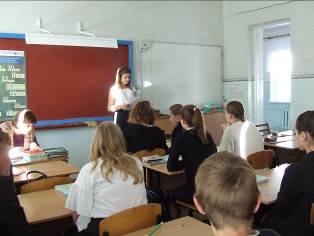 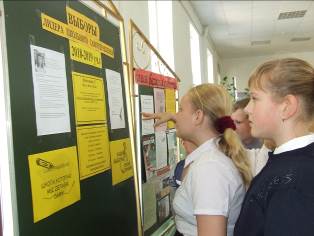 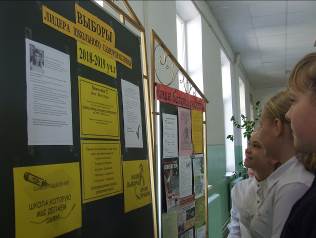 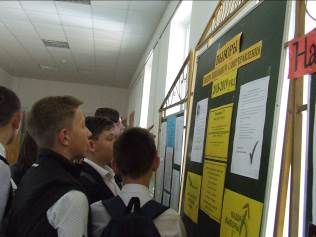 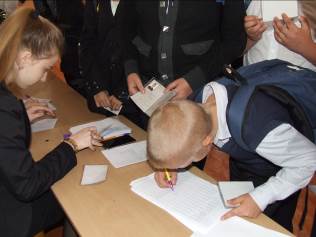 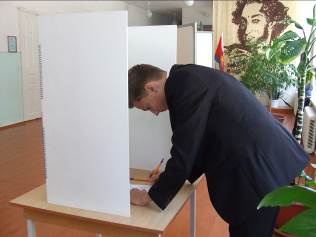 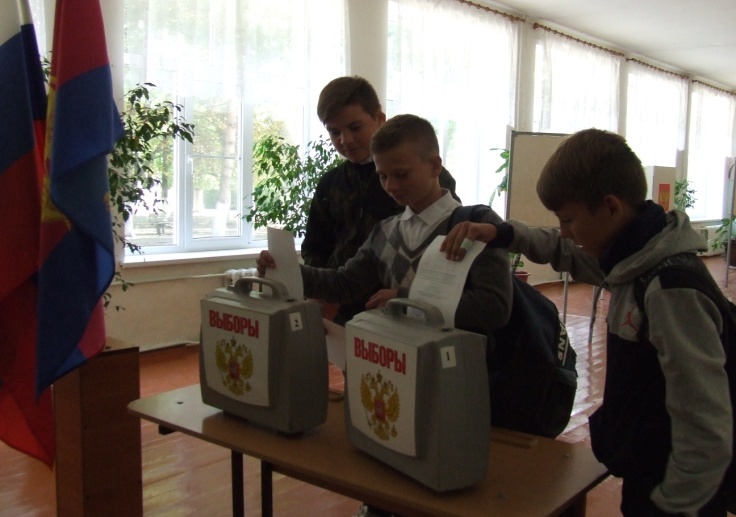 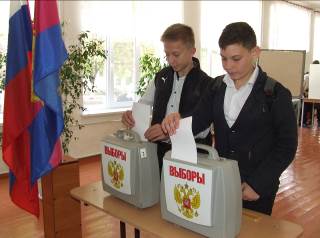 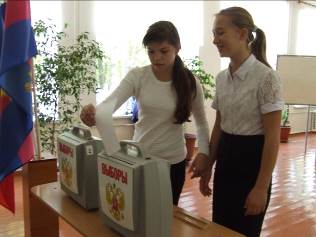 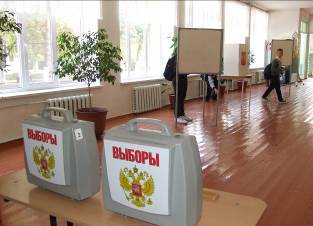 После голосования избирательная комиссия подсчитала число избирателей внесенных  в список на момент окончания голосования. Явка избирателей составила 82%. Выборы считаются действительными.Голоса избирателей распределились следующим образом:Шилина Анастасия Витальевна – 143(56%)Пазюкова Кристина Андреевна – 110(44%)По итогам голосования Лидером школьного ученического самоуправления на 2018 - 2019 учебный год становится Шилина Анастасия Витальевна, учащаяся 9 «Б» класса, а заместителем Лидера школьного ученического самоуправления – Пазюкова Кристина Андреевна, учащаяся 9 «А» класса.Поздравляем победителей!!!